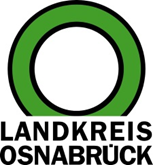 Landkreis Osnabrück	Sprechzeiten:	Der Landkreis im Internet:Am Schölerberg 1	Montag bis Freitag, 8.00 bis 13.00 Uhr.	http://www.lkos.de49082 Osnabrück	Donnerstag auch bis 17.30 Uhr.	Ansonsten nach Vereinbarung„Ihr Weg in die Politik“: Mentoring-Programm begleitet Frauen in die KommunalpolitikOsnabrück. Weil Politik Frauen braucht, hatten die Gleichstellungsbeauftragten von Stadt und Landkreis Osnabrück gemeinsam mit der Katholischen Landvolkhochschule Oesede politisch interessierte Frauen zu einem Motivationsseminar in die KLVHS eingeladen.Für eine bessere Verbindung von Frauenerwerbstätigkeit und Familie, für mehr Wertschätzung von Landwirtschaft und Ernährung, für mehr Mitsprache bei der Gestaltung des eigenen Ortes: Dies waren einige Themen, für die sich die elf Teilnehmerinnen mit Leidenschaft einsetzen werden, wenn sie sich für den Weg in die Politik entscheiden.Wie der aussehen kann und welche konkrete Unterstützung das neue Mentoring- Programm „Frau. Macht. Demokratie“ dabei bietet, zeigten die Gleichstellungsbeauftragten und die Referentin der KLVHS auf. Darüber hinaus berichtete die Osnabrücker Bürgermeisterin Birgit Strangmann von ihrem Weg in der Politik, von Herausforderungen und vor allem von ihrer Begeisterung, im politischen Raum wirklich etwas bewegen zu können.Politisch interessierte Frauen können sich noch bis zum 15. Mai zum Mentoring-Programm von Stadt und Landkreis Osnabrück anmelden. Die Bewerbungsunterlagen und weitere Informationen sind erhältlich unter www.Frau-Macht-Demokratie.de.Bildunterschrift:Bringen die Politik voran: Teilnehmerinnen des Motivationsseminars mit Bürgermeisterin Birgit Strangmann.Foto: Landkreis OsnabrückLandkreis Osnabrück  Postfach 25 09  49015 OsnabrückDer LandratDer LandratAn dieRedaktionReferat für Assistenzund Kommunikation-Pressestelle-Datum:	07.05.2019Zimmer-Nr.:	2063Auskunft erteilt:	Henning Müller-DetertDurchwahl:Referat für Assistenzund Kommunikation-Pressestelle-Datum:	07.05.2019Zimmer-Nr.:	2063Auskunft erteilt:	Henning Müller-DetertDurchwahl:Pressemitteilung
Tel.: (05 41) 501-Fax: (05 41) 501-e-mail:246362463mueller-detert@lkos.de